QR-Codes Hier könnt ihr Begriffe nachgucken, die ihr nicht versteht.Richtet dazu die Kamera auf den QR Code und klickt dann auf das Fenster, das sich öffnet.  Aggregatzustand: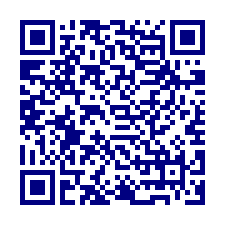 fest (Aggregatzustand):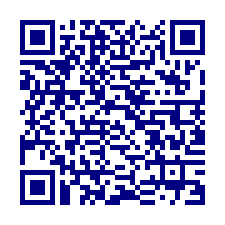 flüssig (Aggregatzustand):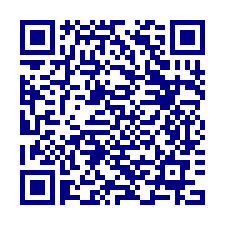 gasförmig (Aggregatzustand):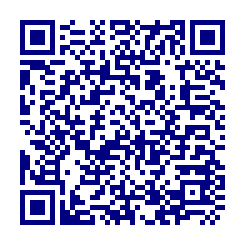 sieden: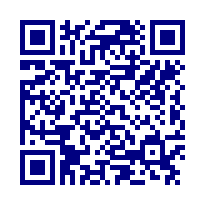 kondensieren: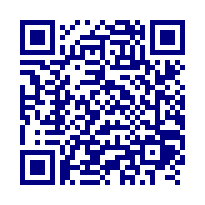 schmelzen: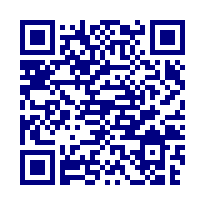 Moleküle/Teilchen: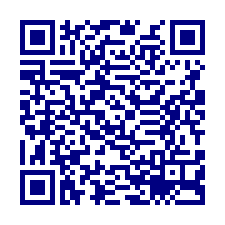 Siedetemperatur/Siedepunkt: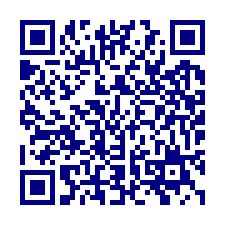 Druck:                         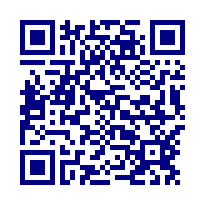 